HILL COUNTRY CHESS Pre-Turkey day Tourney Nov 9th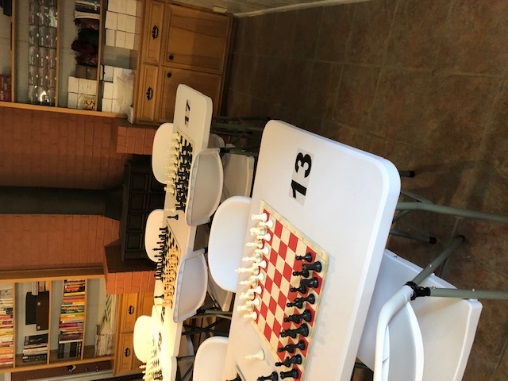 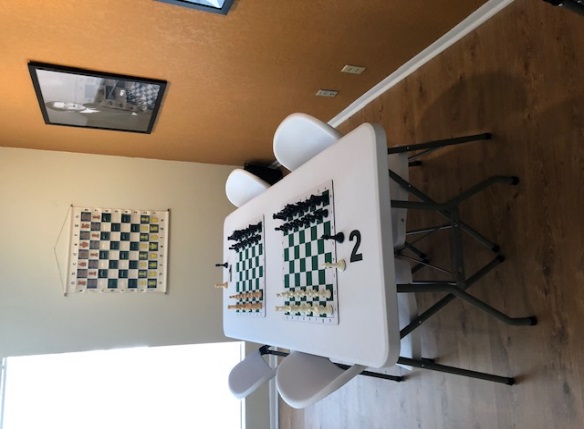 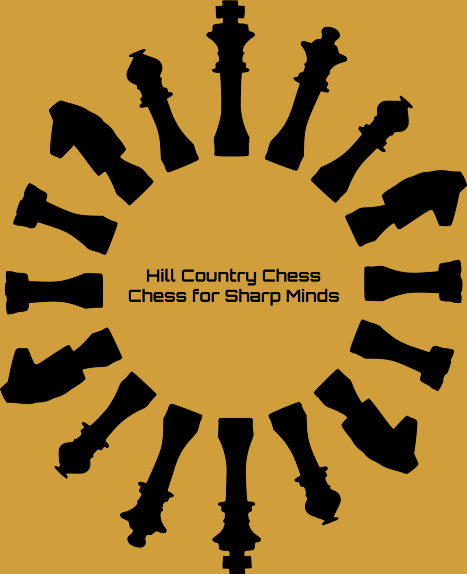 